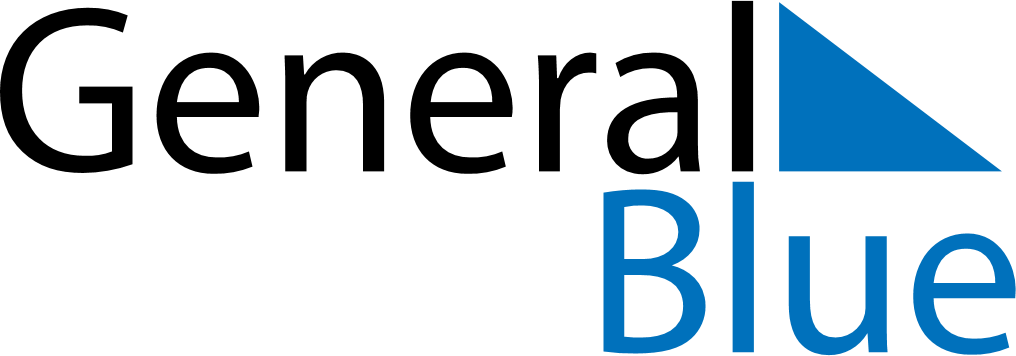 September 1842September 1842September 1842September 1842September 1842SundayMondayTuesdayWednesdayThursdayFridaySaturday123456789101112131415161718192021222324252627282930